10-12 марта 2023 годаСтадион «Динамо», ул.Фокина,1 г. Владивосток, Приморский крайДень приезда 10-12 марта 2023 года, день отъезда 12 марта 2023 года.Соревнования проводятся в соответствии с:Положением о межрегиональных и всероссийских официальных спортивных соревнованиях по легкой атлетике на 2023 год номер-код вида спорта: 0020001611Я (далее – Положение);Регламентами проведения всероссийских соревнований по легкой атлетике на 2023 год;Правилам вида спорта «Легкая атлетика», утвержденными приказом Министерства спорта Российской Федерации № 839 от 16.10.2019 г. (далее – Правила) с изменениями и дополнениями World Athletics от 01.11.2021 г.;Приказом Министерства спорта Российской Федерации от 08.07.2020 г. №497 «О проведении спортивных мероприятий на территории Российской Федерации»;Регламентом по организации и проведению официальных физкультурных и спортивных мероприятий на территории Российской Федерации в условиях сохранения рисков распространения COVID-19;Настоящим регламентом соревнований.ВОЗРАСТ УЧАСТНИКОВ, УСЛОВИЯ ДОПУСКАСоревнования личные с командным зачетом, участвуют спортсмены команд городских и сельских общеобразовательных организаций, воспитанники спортивных организаций, осуществляющих спортивную подготовку ЦСП (СДЮШОР, СШОР, СШОР, СШ). Состав команд среди городов:Юноши 2008-2009 г.р.- 5 спортсменов, девушки 2008-2009 г.р.-5 спортсменов ,  тренер, 1 представитель, 1 судьяЮноши 2010-2011 г.р.- 5 спортсменов, девушки 2010-2011 г.р.- 5 спортсменов, тренер, 1 представитель, 1 судья.Среди сельских поселений состав команд 4 человека в каждой возрастной группе .В составе команд 2010-2011 г.р. допускается участие не более 2 спортсменов 2012 г.ГЛАВНАЯ СУДЕЙСКАЯ КОЛЛЕГИЯ СОРЕВНОВАНИЙ (ГСК)РАБОТА МАНДАТНОЙ КОМИССИИ:К участию в соревнованиях допускаются спортсмены, заявленные командами районов, прошедшие медицинский осмотр и получившие разрешение врача. Заявки на соревнование принимаются только через единую информационно систему ОО «Федерация легкой атлетики Приморского края» через электронную базу данных на сайте ФЛА ПК https://primathletics.ru/. Срок подачи заявок на соревнования до 09 марта 2023 года 18.00 по местному времени.Комиссия по допуску участников и для подтверждения присланных заранее заявок и предоставления необходимых документов по заявке работает 10 марта с 12:00 до 16:00 часов в ТРЕНЕРСКОЙ на территории стадиона (манеж) по адресу: г. Владивосток, ул. Фокина, 1.Также обязательным условием допуска является предоставление в комиссию по допуску следующих документов:оригинала заявки команды субъекта РФ, установленного образца (обязательно) либо оригинала медицинской заявки (обязательно);оригинала договора о страховании на каждого участника (обязательно);копии сертификата о прохождении антидопингового курса на спортсмена (по требованию);копии сертификата о прохождении антидопингового курса на тренера(-ов) заявленного спортсмена (по требованию);оригинала полиса обязательного медицинского страхования (по требованию);оригинала классификационной зачетной книжки спортсмена (по требованию);оригинала паспорта (по требованию).ПРЕДСТАРТОВАЯ ПОДГОТОВКА УЧАСТНИКОВОфициальная тренировка на соревновательной арене 10 марта с 14:00 до 17:00. В дни соревнований – вне времени соревнований.Предстартовая разминка проводится на местах под руководством рефери / старших судей по видам.СБОР И РЕГИСТРАЦИЯ УЧАСТНИКОВСбор и регистрация участников будет проводиться в зоне регистрации (Call Room). Call Room будет расположен на дальнем вираже стадиона «Динамо».Выход участников от места регистрации к местам соревнований в технических видах осуществляется под руководством старшего судьи / рефери по виду, в беговых видах – под руководством помощника стартера.Уход участников с места соревнований без разрешения рефери запрещается.Участники, не явившиеся на регистрацию, к соревнованиям не допускаются.ТЕХНИЧЕСКИЕ УСЛОВИЯ ПРОВЕДЕНИЯ СОРЕВНОВАНИЙЛИЧНЫЕ СНАРЯДЫЛичные снаряды спортсмен обязан сдать на проверку в службу оборудования (подтрибунное помещение стадиона «Динамо») не позднее, чем за 2 часа до начала вида. Во время проведения соревнований не разрешается заменять снаряды. ПОРЯДОК ПОДЪЕМА ВЫСОТПРОТЕСТЫ И АПЕЛЛЯЦИИВсе протесты и апелляции подаются в соответствии с Правилами – Правило 8 (146).Устный протест делается представителем / спортсменом сразу после объявления результата, вызвавшего протест. Письменная апелляция подается не позднее чем через 30 мин после официального объявления результата по данному виду. Протесты и апелляции, касающиеся права спортсменов участвовать в соревнованиях или его принадлежность к той или иной команде, подаются в аналогичном порядке в апелляционное жюри.ОПРЕДЕЛЕНИЕ ЛИЧНОГО ЗАЧЕТА      В личном зачете в отдельных видах программы четырехборья награждаются спортсмены показавшие лучший результат, при условии участия в четырехборье. Спортсмены не участвующие в четырехборье, не могут принимать участие в отдельных видах.ОПРЕДЕЛЕНИЕ КОМАНДНОГО ЗАЧЕТАВ командный зачет среди городов  принимаются результаты:2008-2009 г.р.    4 лучших результата в четырехборье среди юношей и девушек раздельно2010-2011 г.р.    4 лучших результата в четырехборье среди юношей и девушек раздельноСреди сельских поселений по  3 лучших результата в четырехборье среди юношей и девушек раздельно.ЦЕРЕМОНИАЛЫПобедитель и призеры соревнований обязаны самостоятельно явиться в наградной отдел.Участники, занявшие призовые места в каждом виде программы, награждаются медалями и грамотами ФЛА ПК (в эстафетном беге награждается каждый спортсмен, занявший призовое место в составе эстафетной команды). Команды, занявшие призовые места отдельно по каждой группе в командном зачете, награждаются дипломами и Кубками.МЕДИЦИНСКОЕ ОБСЛУЖИВАНИЕВрач во время соревнований располагается в зоне, предусмотренной организаторами.СОВЕЩАНИЕ ГСК С ПРЕДСТАВИТЕЛЯМИ КОМАНДТехническое совещание ГСК с официальными представителями команд состоится 10 марта в 17:00 в тренерской манежа «Динамо».РАСПОЛОЖЕНИЕ СЛУЖБГЛАВНАЯ СУДЕЙСКАЯ КОЛЛЕГИЯ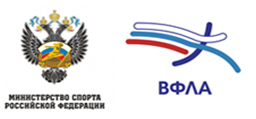 ТЕХНИЧЕСКИЙ РЕГЛАМЕНТ«ШИПОВКА ЮНЫХ» Технический делегат ВФЛА:Ригель Зоя Васильевна г. Владивосток ССВКГлавный судья:                                               г. Владивосток СС1КГлавный секретарь:Пахомкин Юрий Юрьевич г. Владивосток ССВКЮноши:прыжок в высоту2008-09130-135-140-145-150-155-160-165-170-175-180Юноши:прыжок в высоту2010-11120-125-130-135-140-145-150-155-160-165Юноши:прыжок в длину2008-09Расстояние до ямы от бруска - 250 смЮноши:прыжок в длину2010-11Расстояние до ямы от бруска - 250 смДевушки:прыжок в высоту2008-09120-125-130-135-140-145-150-155-160-165-170Девушки:прыжок в высоту2010-11110-115-120-125-130-135-140-145-150Девушки:прыжок в длину2008-09Расстояние до ямы от бруска - 250 смДевушки:прыжок в длину2010-11Расстояние до ямы от бруска - 250 смАпелляционное жюри:Апелляционное жюри:Председатель:Никешин Владимир Леонидович г. Артём, ССВКЧлен жюри:Мадан Эдуард Иванович г. Фокино, СС1КЧлен жюри:Анисимов Владимир Николаевич г. Владивосток, ССВКСекретариат:ТренерскаяОборудование:Подтрибунное помещениеНаграждение:ТренерскаяРегистрация:Дальний вираж